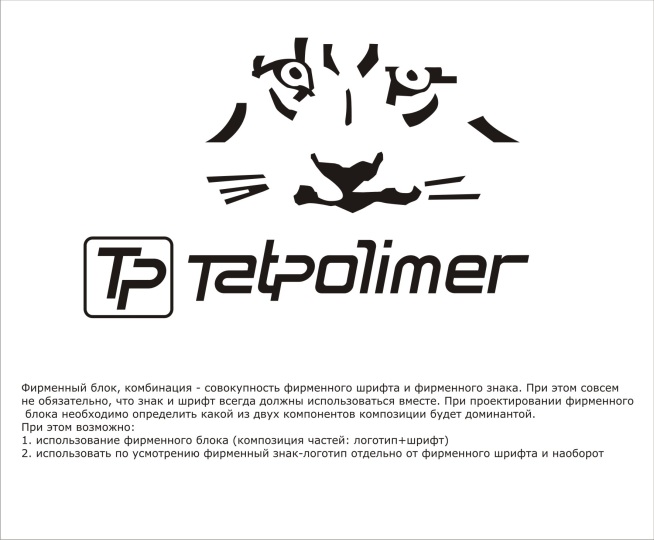 ТЕХНИЧЕСКИЙ ПАСПОРТ ИЗДЕЛИЯМеханический канализационный затвордля колодца ТП-85.100.0с горизонтальным выпуском(ТУ 3765-001-95431139-2015)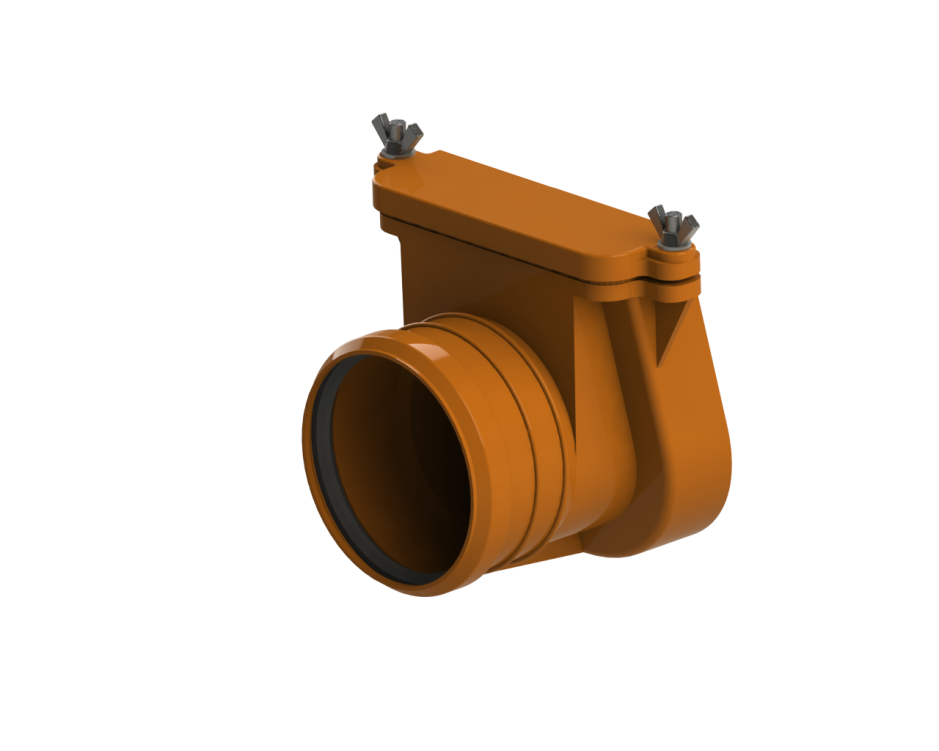 Производитель ООО ТПК «Татполимер»,Российская Федерация, Республика Татарстан, . Чистополь, ул. Мира, д. 44 «В», тел./факс (84342) 5-84-13, 5-84-25,www.tatpolimer.ru2016Назначение изделияМеханический канализационный затвор с горизонтальным выпуском  предназначен для установки в переливном колодце и предотвращения затопления отводящих трубопроводов при возникновении подпора в наружной сети вследствие засора или подтопления.Технические характеристикисырье корпуса – полипропилен;макс. рабочая температура – не более  (кратковременно (2 – 4 ч) – не более );присоединительный размер – ;вес, не более – ;рабочая среда – фекальные стоки;направление подачи рабочей среды – одностороннее;рабочее давление обратного тока – 0 –  водяного столба (0 – 0,029 МПа);гидравлические испытания обратного тока – 0 –  водяного столба (0 – 0,034 МПа);допуск параллельности уплотнительной поверхности клапана – ;предельные отклонения габаритных размеров клапанов – ±;температура окружающего воздуха – от + до +;атмосферное давление – от 650 до . рт. ст. (0,087 – 0,107 МПа);относительная влажность (верхнее значение) – 100% (при );срок службы – не менее 50 лет.Основные размеры приведены на рис. 1.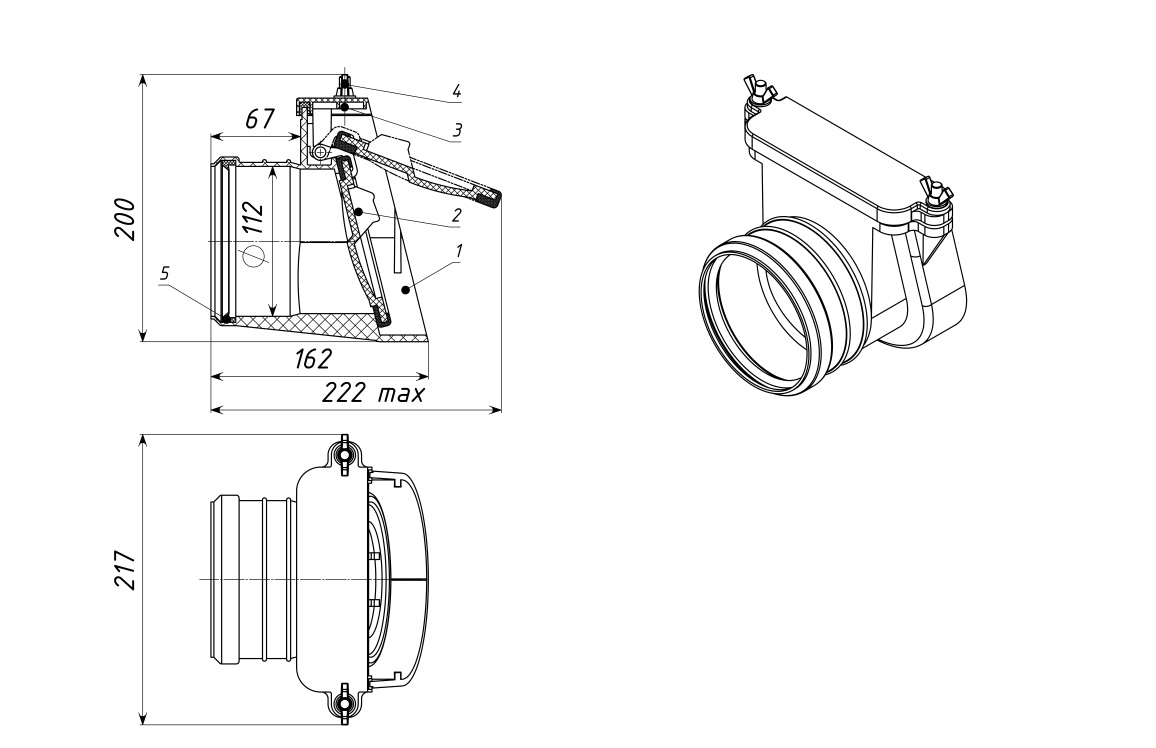 Рис. 1Состав изделия и комплектностьМеханический канализационный затвор для колодца ТП-85.100.0 состоит из:Корпус;Заслонка с резиновым уплотнительным кольцом *;Ревизионная крышка;Крепежные элементы;Уплотнительное кольцо из EPDM.* Заслонка может быть пластиковая или усиленная из нержавеющей стали.Внешний вид товара может отличаться от товара, представленного на фото. Фирма-производитель оставляет за собой право на внесение изменений в конструкцию, дизайн и комплектацию товара, не влияющих на качество изделия.Партия обратных клапанов, поставляемая в один адрес, комплектуется паспортом и объединенным техническим описанием в соответствии с ГОСТ 2.601-2006.Устройство и принцип работыМеханический канализационный затвор с запирающей заслонкой, с резиновым уплотнительным кольцом, с ревизионной крышкой и присоединительным входом предназначен под раструбные трубы ПП, ПВХ.При отсутствии стоков заслонка всегда находится в вертикальном положении и затвор закрыт. При сливе канализационные стоки открывают заслонку, которая отклоняется от вертикальной оси, и выливаются в переливной колодец. При окончании слива заслонка под действием силы тяжести возвращается в исходное положение и закрывается.Механический канализационный затвор устанавливается строго горизонтально на конец трубы, выходящей в переливной колодец. Таким образом, механический канализационный затвор отделяет внутреннюю канализационную сеть здания от внешней канализационной сети.Входной патрубок затвора ТП-85.100.0 предназначен для соединения с любой канализационной раструбной трубой из ПВХ или ПП с присоединительным размером DN 110.Последовательность разборки (рис. 1):1.	Отвернуть гайки-барашки и снять шайбы 4;2.	Снять ревизионную крышку 3 с болтов крепления;3.	Снять заслонку 2, вытащив ее из пазов в корпусе 1;4.	Снять уплотнитель крышки (при разборке уплотнитель может остаться как на корпусе 1, так и в крышке 3).Внимание! Если механический затвор находился в эксплуатации, то промыть все детали большим количеством воды.Последовательность сборки (рис. 1):1.	Все трущиеся поверхности смазать водостойкой консистентной смазкой (рекомендуется использовать Литол-24, ГОСТ 21150-87);2.	Предварительно смазав уплотнитель крышки изнутри и снаружи, надеть его на корпус 1;3.	Заслонку 2 вставить в пазы корпуса 1;4.	Ревизионную крышку 3 продеть отверстиями на болты крепления и равномерно прижать её к уплотнителю, не допуская его выдавливания;5.	Шайбы продеть на болты крепления и завернуть гайки-барашки 4 вручную, затянуть без использования инструментов.Техническое обслуживаниеИзделие должно эксплуатироваться по назначению. Так как канализация безнапорная и скорость движения канализационных стоков очень мала, то под заслонкой может образовываться грязевой буртик, препятствующий полному закрытию заслонки. В зависимости от загруженности канализационной магистрали затвор необходимо периодически промывать большим количеством воды. Это особенно актуально делать весной, перед интенсивным таяньем снега, и осенью, перед наступлением обильных осадков. Механический канализационный затвор для колодца ТП-85.100.0 нельзя использовать при температурах, неоговоренных в техническом паспорте.Условия хранения и транспортировкиИзделия не относятся к категории опасных грузов, что допускает их перевозку любым видом транспорта в соответствии с правилами перевозки грузов, действующими на данном виде транспорта.При железнодорожных и автомобильных перевозках изделия допускаются к транспортировке только в крытом подвижном составе. Обращаться с товаром с соответствующей осторожностью, избегая ударов и вмятин.Изделия должны храниться в упаковке предприятия-изготовителя. При хранении изделия должны быть защищены от воздействия прямых солнечных лучей.Свидетельство о приемкеМеханический канализационный затвор для колодца ТП-85.100.0 соответствует
ТУ 3765-001-95431139-2015 и признан годным к эксплуатации.Гарантийные обязательстваПредприятие-изготовитель гарантирует соответствие канализационного обратного клапана требованиям ТУ 3765-001-95431139-2015 при соблюдении условий эксплуатации, транспортирования и хранения, изложенных в «Технических условиях».Гарантийный срок на механический канализационный затвор для колодца ТП-85.100.0  составляет 12 месяцев со дня продажи.Сведения о рекламацияхПредставитель ОТК________________(личная подпись)______________________(расшифровка подписи)М.П.____________________(число, месяц, год)Номер и датарекламацииКраткое содержаниерекламацииМеры, принятыепредприятием-изготовителем